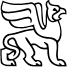 VALSTYBĖS ĮMONĖS TURTO BANKOGENERALINIS DIREKTORIUSĮSAKYMASDĖL VALSTYBĖS NEKILNOJAMOJO TURTO PERDAVIMO PATIKĖJIMO TEISE2023 m. balandžio 3 d. Nr. P13-12VilniusVadovaudamasis Lietuvos Respublikos valstybės ir savivaldybių turto valdymo, naudojimo ir disponavimo juo įstatymo 10 straipsniu ir įgyvendindamas Valstybės turto perdavimo valdyti, naudoti ir disponuoti juo patikėjimo teise tvarkos aprašą, patvirtintą Lietuvos Respublikos Vyriausybės 2001 m. sausio 5 d. nutarimu Nr. 16 „Dėl valstybės turto perdavimo patikėjimo teise ir savivaldybių nuosavybėn“,p e r d u o d u Lietuvos įtraukties švietime centrui valdyti, naudoti ir disponuoti juo patikėjimo teise jo nuostatuose numatytai veiklai vykdyti šį valstybei nuosavybės teise priklausantį ir šiuo metu Lietuvos mokinių neformaliojo švietimo centro patikėjimo teise valdomą nekilnojamąjį turtą:1. pastatą - oranžeriją (unikalus numeris - 1093-4001-4030, bendras plotas 563,76 kv. m, likutinė vertė 2023 m. sausio 31 d. – 0,00 Eur), Džiaugsmo g. 46, Vilnius; 2. pastatą - ūkinį pastatą (unikalus numeris - 1093-4001-4119, bendras plotas 37,59 kv. m, likutinė vertė 2023 m. sausio 31 d. – 3 732,41 Eur), Džiaugsmo g. 46, Vilnius; 3. pastatą - ūkinį pastatą (unikalus numeris - 1093-4001-4120, bendras plotas 51,71 kv. m, likutinė vertė 2023 m. sausio 31 d. – 676,62 Eur), Džiaugsmo g. 46, Vilnius; 4. pastatą - ūkinį pastatą (unikalus numeris - 1093-4001-4140, bendras plotas 200,00 kv. m, likutinė vertė 2023 m. sausio 31 d. – 0,00 Eur), Džiaugsmo g. 46, Vilnius; 5. pastatą - ūkinį pastatą (unikalus numeris - 1093-4001-4151, bendras plotas 85,00 kv. m, likutinė vertė 2023 m. sausio 31 d. – 0,00 Eur), Džiaugsmo g. 46, Vilnius; 6. pastatą - ūkinį pastatą (unikalus numeris - 1093-4001-4040, bendras plotas 48,80 kv. m, likutinė vertė 2023 m. sausio 31 d. – 0,00 Eur), Džiaugsmo g. 46, Vilnius; 7. pastatą - ūkinį pastatą (unikalus numeris - 1093-4001-4051, bendras plotas 13,72 kv. m, likutinė vertė 2023 m. sausio 31 d. – 0,00 Eur), Džiaugsmo g. 46, Vilnius; 8. pastatą - ūkinį pastatą (unikalus numeris - 1093-4001-4162, bendras plotas 20,26 kv. m, likutinė vertė 2023 m. sausio 31 d. – 0,00 Eur), Džiaugsmo g. 46, Vilnius; 9. pastatą - stoginę (unikalus numeris - 1093-4001-4219, bendras plotas 3,78 kv. m, likutinė vertė 2023 m. sausio 31 d. – 0,00 Eur), Džiaugsmo g. 46, Vilnius; 10. pastatą - stoginę (unikalus numeris - 1093-4001-4108, bendras plotas 2,80 kv. m, likutinė vertė 2023 m. sausio 31 d. – 0,00 Eur), Džiaugsmo g. 46, Vilnius; 11. pastatą - ūkinį pastatą (unikalus numeris - 1093-4001-4132, bendras plotas 85,12 kv. m, likutinė vertė 2023 m. sausio 31 d. – 0,00 Eur), Džiaugsmo g. 46, Vilnius; 12. pastatą - ūkinį pastatą (unikalus numeris - 1093-4001-4195, bendras plotas 9,09 kv. m, likutinė vertė 2023 m. sausio 31 d. – 411,19 Eur), Džiaugsmo g. 46, Vilnius; 13. pastatą - ūkinį pastatą (unikalus numeris - 1093-4001-4208, bendras plotas 6,21 kv. m, likutinė vertė 2023 m. sausio 31 d. – 253,36 Eur), Džiaugsmo g. 46, Vilnius; 14. pastatą - ūkinį pastatą (unikalus numeris - 1093-4001-4073, bendras plotas 54,20 kv. m, likutinė vertė 2023 m. sausio 31 d. – 131,86 Eur), Džiaugsmo g. 46, Vilnius; 15. pastatą - ūkinį pastatą (unikalus numeris - 1093-4001-4084, bendras plotas 15,24 kv. m, likutinė vertė 2023 m. sausio 31 d. – 0,00 Eur), Džiaugsmo g. 46, Vilnius; 16. pastatą - ūkinį pastatą (unikalus numeris - 1093-4001-4062, bendras plotas 12,69 kv. m, likutinė vertė 2023 m. sausio 31 d. – 0,00 Eur), Džiaugsmo g. 46, Vilnius; 17. negyvenamąją patalpą - administracines patalpas (unikalus numeris - 1093-4001-4019:0001, bendras plotas 49,31 kv. m, likutinė vertė 2023 m. sausio 31 d. – 4400,21 Eur), Džiaugsmo g. 48-2, Vilnius; 18. pastatą - mokomąjį korpusą (unikalus numeris - 1093-4001-4028, bendras plotas 1121,43 kv. m, likutinė vertė 2023 m. sausio 31 d. – 280 415,08 Eur), Džiaugsmo g. 44, Vilnius; 19. negyvenamąją patalpą - administracines patalpas (unikalus numeris - 1094-0066-7016:0002, bendras plotas 219,08 kv. m, likutinė vertė 2023 m. sausio 31 d. – 5 214,02 Eur), Džiaugsmo g. 42, Vilnius; 20. pastatą - ūkinį pastatą (unikalus numeris - 1093-4001-4095, bendras plotas 70,39 kv. m, likutinė vertė 2023 m. sausio 31 d. – 90,61 Eur), Džiaugsmo g. 46, Vilnius; 21. kitus statinius - aikšteles, šaligatvius (unikalus numeris - 4400-2072-6696, likutinė vertė 2023 m. sausio 31 d. – 50,96 Eur), Džiaugsmo g. 44, Vilnius; 22. kitus statinius – tvorą (unikalus numeris - 4400-2072-6709, likutinė vertė 2023 m. sausio 31 d. – 0,00 Eur), Džiaugsmo g. 44, Vilnius.Generalinis direktorius				               Mindaugas SinkevičiusParengė:Audrius Navickas